Nova 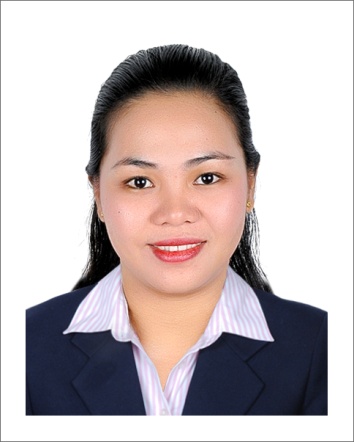 Nova.336238@2freemail.com 	CAREER OBJECTIVES:To succeed in an environment of growth and excellence and earn a job which provides me satisfaction and self-development and help me achieve personal as well as organizational goals.SUMMARY OF QUALIFICATIONS:Polite, respectful and act in a courteous manner.Work cooperatively in a wide range of personalities.Excellent verbal and communication skills.Possess excellent communication and inter-personal skills.Versatile and multi tasked person. Skilled in handling the public with diplomacy and professionalismSUMMARY SKILLS:Computer Skills:Microsoft Word, Excel, Access, Outlook and Power point ; Internet  & EmailGood knowledge of office equipments: Computer, printer, scanner & photocopierAbility to learn new software applications.
Personal Skills:Communication and Interpersonal skills: Good English speaking and writing skillsOrganizational skills: Able to prioritize, emotionally matured, very professional.Detailed Oriented: Meticulousness in keeping records and reports.Good problem solving skills, multitasking skills, flexible, hard worker and energetic.Always maintain a gracious and professional manner when communication with people including client and co-workers. Enjoy Working in public.EMPLOYMENT HISTORY:Receptionist cum Secretary (January 2013 up to present)SKY MUSANDAM TOURISM-Umm Ramool Road Rashidiya, DUBAI, U.A.E.Welcomes visitor by greetings them, in person or on the telephone; answering or referring inquires.Directs visitors by maintaining employee and department directoriesmaintains safe and clean reception area by complying with procedures, rules and regulations.Contributes to team effort by accomplishing related results as needed.Arranging appointments and book a hotel and plane ticket for my superior.EDCATIONAL BACKGROUND:(June 2008 - April 2012)	Bachelor Degree: Bachelor of Science and Information Technology				STI College Tanauan Branch, Philippines(June 2002- 2004)	Undergraduate: Bachelor of Science in Industrial and Organizational Psychology	Polytechnic University of the Philippines, STE(June 1998 - March 2002)	Secondary Graduate: St. Thomas Academy	Sto. Tomas, Batangas, PhilippinesPERSONAL INFORMATIONNationality:	FilipinoBirth Date:	November 11, 1985Status:	SingleDialect:	English 	I hereby attest that the information indicated in this document is true and correct to the best of my knowledge.